Le voyage du Père Noël Refrain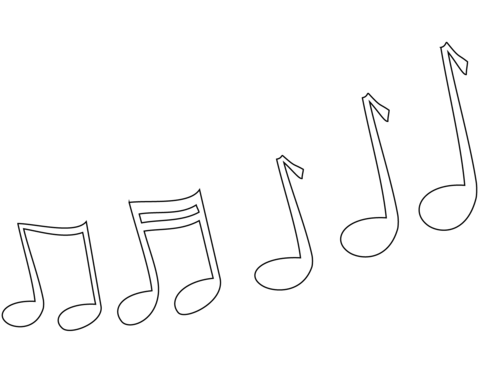 Le Père Noël s’en est allé,De part le monde pour se promener.Le Père Noël s’en est allé,Distribuer les p’tits, les gros paquets.L’avez-vous vu ? (bis)S’est-il perdu jusqu’en chine ?L’avez-vous vu ? (bis)S’est-il noyé dans une tasse de thé ?RefrainL’avez-vous vu ? (bis)Très essoufflé en Amérique ?L’avez-vous vu ? (bis)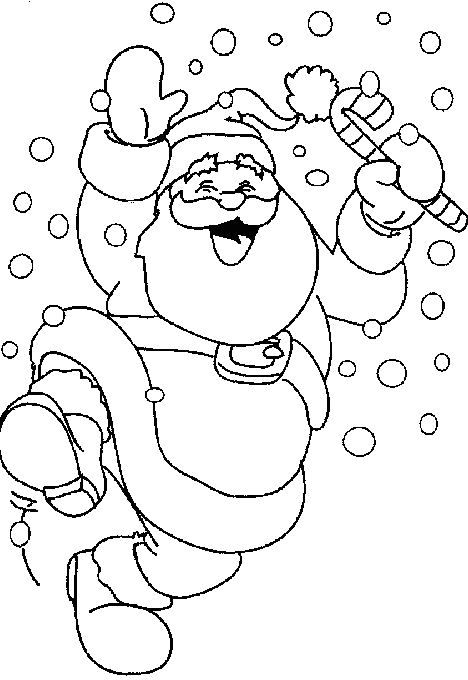 Il a trop dansé la samba !RefrainL’avez-vous vu ? (bis)Nous le cherchons un peu partout. L’avez-vous vu ? (bis)Il a peut-être disparu?RefrainL’avez-vous vu ? (bis)S’est-il endormi sous un cocotier?L’avez-vous vu ? (bis)Alors il faut le réveiller !Refrain